    Geraldton District Hospital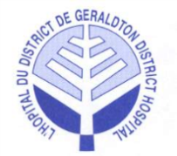 Minutes of theRegular Board MeetingHeld in the Boardroom at the Geraldton District Hospital, Tuesday, June 2nd, 2020 at 5:00 pmPresent		Voting: 		 Dorene Boulanger (T) 	Victor Tschajka (T)		Kathryn Legault (T)		Willy Anton (T)  		Terry Popowich (T)		Ralph Humphreys (T) Sanna Humphreys (T)	Jamie McPherson (T)Non-Voting:		Lucy Bonanno			Ian McPherson 		Brigitte Ouellet    	   Laurie Heerema		Dr. Roy Laine (T)		Jena Goulet(recorder)RegretsVoting:		Cheryl Checkley		Mark WrightNon-Voting:		Dr. Ryan Zufelt Guests:		Scott Potts (T)			Albert Tjong (T)Board Composition (voting):	8 Elected 	2 Appointments	Total =	10Current Vacancies (voting):		1 Elected	0 Appointments	Total =	1Total Board Members (voting):  	10		Present:  8		Attendance:  80%1.0 CALL TO ORDER1.1 Welcome and Chair’s Opening Remarks:● The meeting was called to order at 5:00 pm, by the Chair, D. Boulanger.● D. Boulanger read the Treaty Acknowledgement.● D. Boulanger acknowledged and accepted L. Bonanno’s resignation. 2.0 DECLARATION OF CONFLICTS OF INTEREST● Nothing declared.3.0 ADOPTION OF THE AGENDA● D. Boulanger asked if there were any amendments to the agenda.● Item 7.1 Regular Board Meeting Minutes – April 7th, 2020 moved from Consent Agenda to Item 8.1 under Items Lifted from Consent Agenda.It was moved by T. Popowich and seconded by V. Tschajka that the agenda be approved as amended.CARRIED. 4.0 PRESENTATIONS4.1 Wealth Management Report● A. Tjong presented the Wealth Management Report to the Board members.4.2 ER Project Updates ● S. Potts presented the Emergency Department Project updates to the Board members.Dr. R. Zufelt joined the meeting at 5:21 pm.5.0 CORRESPONDENCE5.1 Thank You Letter – J. Nadon5.2 Thank You Card (with Cookies) – L. Letourneau5.3 Thank You Sign – Ontario Provincial Police5.4 Dr. Scholl’s Donation – Letter● J. Goulet provided clarification about the donation from Dr. Scholl’s to the Board members. 5.5 Thank You Email (with 2 Donated iPads) – Caisse Populaire Longlac6.0 EDUCATION● None for this month.7.0 CONSENT AGENDA7.1 Regular Board Meeting Minutes – April 7th, 2020● Lifted from Consent Agenda to Item 8.1.7.2 Executive Committee Meeting Minutes – May 5th, 20207.3 MAC Meeting Minutes	7.3.1 April 14th, 2020	7.3.2 May 21st, 20207.4 CCS Report7.5 CNE Report7.6 COS ReportIt was moved by W. Anton and seconded K. Legault to accept the Consent Agenda as amended.CARRIED.8.0 ITEMS LIFTED FROM CONSENT AGENDA8.1 Regular Board Meeting Minutes – April 7th, 2020● L. Bonanno provided information about the absence of the Physician Recruiter’s report. It was moved by R. Humphreys and seconded by S. Humphreys to accept the Items Lifted from Consent Agenda as amended.CARRIED.	9.0 BUSINESS ARISING FROM MINUTES● None for this month.10.0 CAPITAL PLAN / CFO REPORT10.1 Capital Budget● I. McPherson presented the reports to the Board of Directors.● Discussion occurred.● L. Heerema provided clarification about the Hospital’s policies and procedures for defibrillators. 10.2 Risk Management – Q4● I. McPherson presented the report to the Board of Directors.10.3 HSAA & MSAA Extensions● The contracts from FY2020 have been extended to FY2021.11.0 NEW BUSINESS11.1 AGM – Tentative Date: Tuesday, June 23rd, 2020● AGM is being postponed to a later date.● L. Bonanno with speak with A. Rossi to determine a new AGM date.11.2 Nominations – AGM	11.2.1 2020 Election Intention Form	● All Board members to complete their nomination forms and submit them to J. Goulet. ● Once all forms have been received, J. Goulet will forward them to J. McPherson, Chair of the Nomination Committee.12.0 LINKAGES & PARTNERSHIPS12.1 ER Project Report – June 2020● Report was received.	12.1.1 ER Project Ad Hoc Committee Meeting Minutes – May 19th, 2020	● Report was received.12.2 QIC Meeting Minutes – Next Meeting: June 25th, 202012.3 HCAC Meeting Minutes – On Hold due to COVID-1912.4 Geraldton Hospital Auxiliary Report● S. Humphreys stated that no meetings are currently taking place due to COVID-19, but the committee members are keeping in touch via email.● Discussion occurred concerning GDH Auxiliary bursaries for high school graduates of 2020.It was moved by S. Humphreys and seconded by V. Tschajka that the Linkages & Partnerships reports be accepted as presented.CARRIED.13.0 CEO REPORT● L. Bonanno presented her report to the Board.● L. Bonanno expressed that the Staff Appreciation BBQ will be postponed due to COVID-19.● Discussion occurred. It was moved by T. Popowich and seconded by J. McPherson that the report from the CEO be approved as presented.CARRIED.14.0 DECISION OF THE BOARD● The list of Physician Privileges requests from the MAC meeting was presented to the Board for review.It was moved by K. Legault and seconded by W. Anton that the list of Physician Privileges be approved as presented.CARRIED.15.0 ROUND TABLE DISCUSSION● Discussion occurred.16.0 MONTHLY MEETING EVALUATION16.1 Bi-Monthly Meeting Evaluation Summary – April 2020● The Evaluation Summary was provided to the Board of Directors.16.2 Bi-Monthly Meeting Evaluation Form● The Monthly Evaluation Form was provided to the members. They will be filled out and returned to J. Goulet.16.3 Annual Board Evaluation Form● The Annual Evaluation Form was provided to the members. They will be completed and returned to J. Goulet by June 12th, 2020.17.0 IN CAMERA MEETING● In Camera Session held on June 2nd, 2020 was called to order at 6:03 pm.18.0 TERMINATION OF IN CAMERA MEETING● In Camera Session held on June 2nd, 2020 was terminated at 6:35 pm.19.0 MEETING WITH MANAGEMENT (CEO ONLY)20.0 MEETING WITHOUT MANAGEMENT21.0 TERMINATION OF REGULAR BOARD MEETINGIt was moved by V. Tschajka and seconded by T. Popowich that the Board of Directors Meeting be adjourned at 6:35 pm.CARRIED.____________________________________________________Board Chair Signature